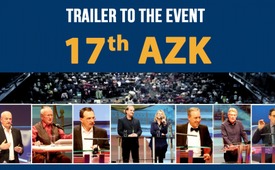 17th AZK: Trailer to the Event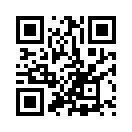 Launched over 12 years ago by Ivo Sasek, the AZK (Anti-Censorship Coalition) has now become a mass movement. The 17th AZK conference on 23 November 2019 was a fantastic day. Live there were 3,000 guests - with live broadcasts to over 15 countries. At the speaker's desk: Eva Herman, Andreas Popp, Ivo Sasek, Ernst Wolff, Heinz Pommer, Bernd Udo Hack, Erich Hambach and Klaus Weber. All presentations and many highlights are in the final stages of processing and will soon be online. Be informed as soon as a new contribution is online: www.anti-zensur.info/abo“Good evening, dear ladies and gentlemen!“

After having been established over 12 years ago, AZK has become a mass movement.
It was a phantastic day. The 17th AZK-conference on November 23rd, 2019: 
Eva Herman & Andreas Popp - Europe and its future
Ivo Sasek – “past the people – but properly!
(Second call to the remaining judiciary)“
Ernst Wolff – Global Financial System: The Fuse is Burning
Heinz Pommer – The Ground Zero Model
Bernd Udo Hack – We Need a New Monetary System – The Current One is Injustice
Erich Hambach - “Secret Killers“ - How the Health of All of Us is Endangered!
Klaus Weber – The Fraudulent „Software Bug“ of the Mobile Communications Lobby

All speeches and many highlights are in final processing and will soon be online. Subscribe now to our free AZK newsletter and be informed as soon as a new contribution is online:  www.anti-zensur.info/abo

AZK – an unforgettable event, for you as well!from es.Sources:-This may interest you as well:#AZK17-en - 17th AZK - www.kla.tv/AZK17-enKla.TV – The other news ... free – independent – uncensored ...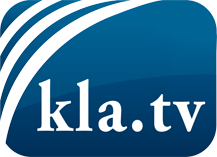 what the media should not keep silent about ...Little heard – by the people, for the people! ...regular News at www.kla.tv/enStay tuned – it’s worth it!Free subscription to our e-mail newsletter here: www.kla.tv/abo-enSecurity advice:Unfortunately countervoices are being censored and suppressed more and more. As long as we don't report according to the ideology and interests of the corporate media, we are constantly at risk, that pretexts will be found to shut down or harm Kla.TV.So join an internet-independent network today! Click here: www.kla.tv/vernetzung&lang=enLicence:    Creative Commons License with Attribution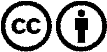 Spreading and reproducing is endorsed if Kla.TV if reference is made to source. No content may be presented out of context.
The use by state-funded institutions is prohibited without written permission from Kla.TV. Infraction will be legally prosecuted.